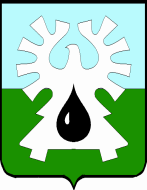 ГОРОДСКОЙ ОКРУГ УРАЙХанты-Мансийского автономного округа - Югрыадминистрация ГОРОДА УРАЙПОСТАНОВЛЕНИЕот _____________	№________О внесении изменения в постановление администрации города Урай от 22.05.2018 №1191 «Об утверждении тарифов на услуги, предоставляемые МБУ ДО «ДШИ»В соответствии с Федеральным законом от 06.10.2003 №131-ФЗ «Об общих принципах организации местного самоуправления в Российской Федерации», решением Думы города Урай от 27.10.2016 №19 «О порядке принятия решения об установлении тарифов на услуги муниципальных предприятий и учреждений города Урай, выполнение работ» и на основании обращения муниципального бюджетного учреждения дополнительного образования «Детская школа искусств»: 1. Внести изменение в постановление администрации города Урай от 22.05.2018 №1191 «Об утверждении тарифов на услуги, предоставляемые МБУ ДО «ДШИ», изложив приложение к постановлению в новой редакции согласно приложению.2. Опубликовать постановление в газете «Знамя» и разместить на официальном сайте органов местного самоуправления города Урай в информационно-телекоммуникационной сети «Интернет». 3. Контроль за выполнением постановления возложить на заместителя главы города Урай С.П. Новосёлову.Глава города Урай	 Т.Р. ЗакирзяновПриложение к постановлению администрации города Урайот ____________     № ___«Приложение к постановлению администрации города Урайот 22.05.2018 № 1191Тарифы на услуги, предоставляемые муниципальным бюджетным учреждением дополнительного образования «Детская школа искусств»<*> В соответствии со статьей 145 Налогового кодекса Российской Федерации использовано право на освобождение от исполнения обязанностей налогоплательщика, связанных с исчислением и уплатой налога на добавленную стоимость.».№ п/пНаименование услугЕдиница измеренияТариф, руб.1.Дополнительная общеразвивающая программа художественно-эстетической направленности:Дополнительная общеразвивающая программа художественно-эстетической направленности:Дополнительная общеразвивающая программа художественно-эстетической направленности:1.1Раннее эстетическое развитие детей дошкольного возраста с 4 лет (один год обучения)1 обучающийся/ 1 месяц1350,00<*>1.2Раннее эстетическое развитие детей дошкольного возраста с 5 до 6 лет (два года обучения)1 обучающийся/ 1 месяц3000,00<*>1.3Раннее эстетическое развитие детей дошкольного возраста с 6 лет (один год обучения)1 обучающийся/ 1 месяц3000,00<*>2.Дополнительная общеразвивающая общеобразовательная программа в области изобразительного искусства:Дополнительная общеразвивающая общеобразовательная программа в области изобразительного искусства:Дополнительная общеразвивающая общеобразовательная программа в области изобразительного искусства:2.1Основы академической живописи и рисунка  с 15 до 17 лет (один год обучения)1 обучающийся/ 1 месяц2000,00<*>3.Дополнительная образовательная программа по преподаванию специальных курсов и дисциплин:Дополнительная образовательная программа по преподаванию специальных курсов и дисциплин:Дополнительная образовательная программа по преподаванию специальных курсов и дисциплин:3.1Основы музыкального исполнительства с 6 лет (подготовительный класс, один год обучения)1 обучающийся/ 1 месяц3323,00<*>3.2Основы музыкального исполнительства с 7- 8 лет (подготовительный класс, один год обучения)1 обучающийся/ 1 месяц3323,00<*>3.3Основы музыкального исполнительства с 7 до 17 лет (индивидуальные занятия по видам музыкальных инструментов)1 обучающийся/ 1 час1235,00<*>3.4Основы музыкального исполнительства от 18 лет (индивидуальные занятия по видам музыкальных инструментов)1 обучающийся/ 1 час1235,00<*>4.Дополнительные (необразовательные) услуги:Дополнительные (необразовательные) услуги:Дополнительные (необразовательные) услуги:4.1Организация и проведение конкурса, мастер-класса (организационный сбор)1 мероприятие/   1 человек990,00<*>